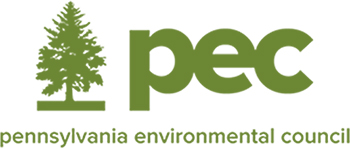 Philadelphia Environmental Partnership Dinner November 17, 2022Sponsorship Commitment FormYes, ________________________________________________________will contribute $__________		(Name of company as it should appear in recognition) ____Title Dinner Sponsor: $10,000 ____Welcome Reception Sponsor: $5,000 ____Wine Sponsor: $3,500  ____Curtin Winsor Award Sponsor $2,500 ____Responsible Printing Sponsor: $2,000  ____Carbon Neutral Sponsor: $2,000              ____ Silent Auction Sponsor: $2,000 To confirm availability of the above sponsorship opportunities or for additional information please contact Jennifer Torman at jtorman@pecpa.org or 215-545-4570 ext. 100.  ____Premier Benefactor: $5,000____Benefactor: $3,000____Contributor: $1,500____I’m unable to attend, enclosed please find my contribution in the amount of $__________Contact Information:Name:												Title:												Address: 											City						State				Zip		Phone						Email						Payment: 	___ Check Enclosed  		___Please send invoice for amount indicated above.Mail form and check to: PEC  1315 Walnut Street Suite 532    Philadelphia, PA 19107  A copy of the official solicitation registration and financial information may be obtained from the Pennsylvania Department of State by calling toll free, within Pennsylvania, 800-732-0999.  Registration does not imply endorsement.